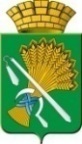 АДМИНИСТРАЦИЯ КАМЫШЛОВСКОГО ГОРОДСКОГО ОКРУГАП О С Т А Н О В Л Е Н И Еот 27.12.2023   № 1502                               О внесении изменений в Схему размещения нестационарных торговых объектов на территории Камышловского городского округа, утвержденную постановлением администрации Камышловского городского округа от    31.03.2023 № 347 «Об утверждении Схемы размещения нестационарных торговых объектов на территории Камышловского городского округа, Состава комиссии по размещению нестационарных торговых объектов на территории Камышловского городского округа, Положения о комиссии по размещению нестационарных торговых объектов на территории Камышловского городского округа» (с учетом внесенных изменений от 10.08.2023 № 893, от 02.11.2023 № 1241, от 09.11.2023 № 1262)В соответствии со статьей 10 Федерального закона от 28 декабря 2009 года № 381-ФЗ «Об основах государственного регулирования торговой деятельности в Российской Федерации», постановлением Правительства Российской Федерации от 29.09.2010 № 772 «Об утверждении Правил включения нестационарных торговых объектов, расположенных на земельных участках, в зданиях, строениях и сооружениях, находящихся в государственной собственности, в схему размещения нестационарных торговых объектов», постановлением Правительства Свердловской области от 27.04.2017 № 295-ПП «Об утверждении порядка разработки и утверждения схем размещения нестационарных торговых объектов в муниципальных образованиях, расположенных на территории Свердловской области», руководствуясь Уставом Камышловского городского округа, в связи с заявлениями индивидуальных предпринимателей,  администрация Камышловского городского округаПОСТАНОВЛЯЕТ:1. Внести в схему размещения нестационарных торговых объектов на территории Камышловского городского округа, утвержденную постановлением администрации Камышловского городского округа от    31.03.2023 № 347 «Об утверждении Схемы размещения нестационарных торговых объектов на территории Камышловского городского округа, Состава комиссии по размещению нестационарных торговых объектов на территории Камышловского городского округа, Положения о комиссии по размещению нестационарных торговых объектов на территории Камышловского городского округа» (с учетом внесенных изменений от 10.08.2023 № 893, от 02.11.2023 № 1241, от 09.11.2023 № 1262) изменения, изложив ее в новой редакции (прилагается).2. Настоящее постановление разместить на официальном сайте администрации Камышловского городского округа.3. Контроль выполнения настоящего постановления возложить на заместителя главы Камышловского городского округа Власову Е.Н.ГлаваКамышловского городского округа                                               А.В. Половников